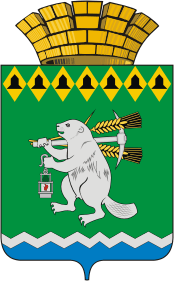 Дума Артемовского городского округаVII созыв _____ заседание РЕШЕНИЕот                          2022 года                                                                      №              О внесении изменений в Положение об оплате труда лиц, замещающих муниципальные должности в Артемовском городском округе на постоянной основе Рассмотрев проект решения Думы Артемовского городского округа о внесении изменений в Положение «Об оплате труда лиц, замещающих муниципальные должности в Артемовского городского округа на постоянной основе», в целях установления мер по материальному и социальному обеспечению лица, замещающего муниципальную должность председателя Счетной палаты Артемовского городского округа, в соответствии с пунктами 1 и 3 статьи 201 Федерального закона от 07 февраля 2011 года № 6-ФЗ «Об общих принципах организации и деятельности контрольно-счетных органов субъектов Российской Федерации и муниципальных образований», пунктом 1 статьи 22 Закона Свердловской области от 12 июля 2011 года № 62-ОЗ «О Счетной палате Свердловской области и контрольно-счетных органах муниципальных образований, расположенных на территории Свердловской области», пунктом 6 статьи 2 Закона Свердловской области от 26 декабря 2008 года № 146-ОЗ «О гарантиях осуществления полномочий депутата представительного органа муниципального образования, члена выборного органа местного самоуправления, выборного должностного лица местного самоуправления в муниципальных образованиях, расположенных на территории Свердловской области», подпунктом 6 пункта 1 статьи 27 Устава Артемовского городского округа, принятого решением Артемовской Думы от 16.06.2005 № 530, пунктами 1 и 3 статьи 22 Положения о Счетной палате Артемовского городского округа, утвержденным решением Думы Артемовского городского округа от 28.04.2022 № 112, руководствуясь статьями 22, 23 Устава Артемовского городского округа, Дума Артемовского городского округа РЕШИЛА: 1. Внести в Положение «Об оплате труда лиц, замещающих муниципальные должности в Артемовского городского округа на постоянной основе», принятое решением Думы Артемовского городского округа 27.09.2018 № 413 (с изменениями, внесенными решениями Думы Артемовского городского округа от 29.10.2020 № 728, от 17.06.2021 № 831, от 26.05.2022 № 132, от 30.06.2022 № 146) следующее изменение: - в пункте 7 статьи 3 после слов «председатель Счетной палаты Артемовского городского округа» цифру «28 266» заменить на цифру «41 203»; 2. Решение опубликовать в газете «Артемовский рабочий», разместить на Официальном портале правовой информации Артемовского городского округа (www.артемовский-право.рф) и официальном сайте Думы Артемовского городского округа в информационно-телекоммуникационной сети «Интернет». 3. Контроль за исполнением настоящего решения возложить на постоянную комиссию по вопросам местного самоуправления, нормотворчеству и регламенту (Е.Ю. Упорову).Председатель ДумыАртемовского городского округаВ.С. АрсеновГлаваАртемовского городского округаК.М. Трофимов